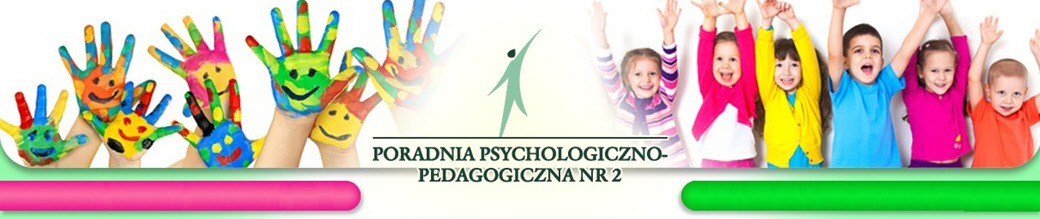 Poradnia Psychologiczno–Pedagogiczna nr 2 w Bydgoszczy zaprasza na
 III Konferencję Falochronowąpt.: „Jak zobaczyć niewidoczne? – nastolatek w okresie adolescencji”Data:  8 listopada 2019 r. (piątek) w godz. 9.00–13.00 Miejsce: kino Jeremi w budynku ZS nr 5 Mistrzostwa Sportowego w Bydgoszczy,  ul. Generała Augusta Fieldorfa „Nila” 13Program:    Zgłoszenia:na adres mailowy konferencja@poradnia.bydgoszcz.pl lub pod nr tel. 52 322 80 32Konferencja jest dofinansowana ze środków Miasta Bydgoszczy.Falochron to program profilaktyki wczesnej wobec zachowań ryzykownych dzieci i młodzieży, opracowany przez prof. Jacka Kurzępę. Był wdrażany na Śląsku przez ROME METIS, w Bydgoszczy przez PPP nr 2  oraz w 16 województwach przez Stowarzyszenie na Rzecz Konstruktywnych Relacji „Między Ludźmi” (edycja ogólnopolska). Wyposaża uczestników m.in. w narzędzie diagnozujące zachowania problemowe oraz wyłaniające czynniki chroniące i czynniki ryzyka. Szkoły zainteresowane udziałem w IV edycji bydgoskiej prosimy o zgłoszenia: na adres konferencja@poradnia.bydgoszcz.pl lub pod nr 52 322 80 32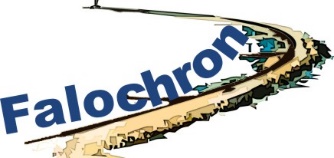 Szkolenie odbędzie się 12 listopada 2019 r. (wtorek) w godz. 9.00 – 14.00 w Poradni Psychologiczno – Pedagogicznej nr 2 w Bydgoszczy, przy ul. Gawędy 5. 8.30 – 9.00Rejestracja9.15 – 10.45Magdalena Wieczorek (ROME METIS, Katowice)„Środowisko rówieśnicze a rozwój kompetencji emocjonalno–społecznych – jak rozumieć i wspierać nastolatka?”10.45 – 11.45Agnieszka Napiórkowska–Solarczyk, Iwona Pasterska  (PPP 2)„Depresja u dzieci i młodzieży”11.45 – 12.00Przerwa kawowa12.00 – 12.50Prezentacja szkolnych falochronów (szkoły zaangażowane w III edycję programu)12.50 – 13.00Zakończenie